医疗卫生事业单位考试医学基础考前30分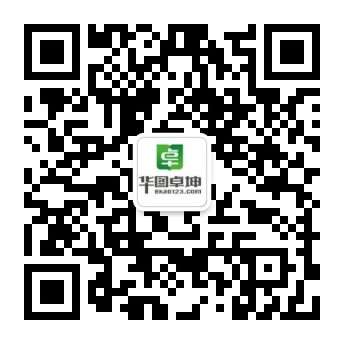        （此二维码不可删除或覆盖）          （此处可根据需求酌情增加二维码）华图·卓坤《解剖学》【高频考点1】解剖学姿势：身体直立，两眼平视前方，上肢自然下垂于躯干两侧，两脚并拢，手掌和足尖向前的姿势称为解剖学姿势。【高频考点2】   成人有 206块骨，可分为颅骨、躯干骨和四肢骨三部分。按形态，骨可分为4类：长骨、短骨、扁骨、不规则骨。   【高频考点3】   骨的构造包括：骨质、骨膜、骨髓。   【高频考点4】骨髓充填于骨髓腔和松质间隙内。胎儿和幼儿的骨髓内含发育阶段不同的红细胞和其他幼稚型血细胞，呈红色，称红骨髓，有造血功能。5岁以后，长骨骨干内的红骨髓逐渐被脂肪组织代替，呈黄色，称黄骨髓，失去造血功能。但在慢性失血过多或重度贫血时，黄骨髓可转化为红骨髓，恢复造血功能。    【高频考点5】躯干骨包括24块椎骨、1块骶骨、1块尾骨、1块胸骨和12对肋。它们分别参与脊柱、骨性胸廓和骨盆的构成。   【高频考点6】椎骨幼年时为32或33块，分为颈椎7块，胸椎12块，腰椎5块，骶椎5块，尾椎3~4块。成年后5块骶椎长合成骶骨，3~4块尾椎长合成尾骨。    【高频考点7】椎弓：是弓形骨板，紧连椎体的缩窄部分，称椎弓根，根的上、下缘各有一切迹。相邻椎骨的上、下切迹共同围成椎间孔，有脊神经和血管通过。两侧椎弓根向后内扩展变宽，称椎弓板。由椎弓发出7个突起：1个棘突、1对横突、2对关节突。 【高频考点8】颈椎：椎体较小。横突有孔，称横突孔，有椎动脉和椎静脉通过。第1颈椎又名寰椎，呈环状，无椎体、棘突和关节突，由前弓、后弓及侧块组成。第2颈椎又名枢椎，特点是椎体向上伸出齿突。第7颈椎又名隆椎，棘突特长，末端不分叉，活体易于触及，常作为计数椎骨序数的标志。  【高频考点9】骶骨：由5块骶椎长合而成，呈三角形，底向上，尖向下，盆面（前面）凹陷，上缘中份向前隆凸，称岬。骶管上连椎管，下端的裂孔称骶管裂孔，裂孔两侧有向下突出的骶角。  【高频考点10】胸骨位于胸前壁正中，前凸后凹，自上而下可分胸骨柄、胸骨体和剑突三部分。胸骨柄上宽下窄，上缘中份为颈静脉切迹。柄与体连接处微向前突，称胸骨角，可在体表扪及，两侧平对第2肋，是计数肋的重要标志。【高频考点11】肋由肋骨与肋软骨组成，共12对。第1~7对肋前端直接与胸骨连接，称真肋。第8~10对肋前端  借肋软骨与上位肋软骨连接，形成肋弓，称假肋。第11~12对肋前端游离于腹壁肌层中，称浮肋。    【高频考点12】额骨、顶骨、颞骨、蝶骨四骨交点形成一个H形骨缝，称为翼点，该处骨质薄弱，其内又有脑膜中动脉通过，受外力打击已破裂出血。  【高频考点13】幼儿骨缝未完全闭合形成囟门，形成前囟、后囟，其中，后囟出生不久后即闭合，前囟在一岁半左右闭合，是儿童生长发育指标之一。【高频考点14】腕骨：8块排成近、远两列。近侧列由桡侧向尺侧为：手舟骨、月骨、三角骨和豌豆骨；远侧列为： 大多角骨、小多角骨、头状骨和钩骨。（舟月三角豆、大小头状钩）  【高频考点15】股骨是人体最长最结实的长骨，分一体两端。上端有朝向内上的股骨头，与髋臼相关节。头下外侧的狭细部称股骨颈。颈与体连接处上外侧的方形隆起，称大转子 ；内下方的隆起，称小转子，有肌肉附着。大、小转子之间，前面有转子间线，后面有转子间嵴。    【高频考点16】髌骨是人体最大的籽骨，上宽下尖，前面粗糙，后面为关节面。髌骨可在体表扪到。    【高频考点17】骨与骨之间借纤维结缔组织、软骨或骨相连，形成骨连结。按骨连结的不同方式，可分为直接连结和间接连结两大类。   【高频考点18】关节的基本构造包括：关节面、关节囊、关节腔。（1）关节面：是参与组成关节的各相关骨的接触面。每一关节至少包括两个关节面，一般为一凸一凹，凸者称为关节头，凹者称为关节窝。关节面上被覆有关节软骨。  （2）关节囊：是由纤维结缔组织膜构成的囊，附着于关节的周围，并与骨膜融合续连，它包围关节，封闭关节腔。可分为内外两层。外层为纤维膜，内层为滑膜。  （3）关节腔：为关节囊滑膜层和关节面共同围成的密闭腔隙，腔内含有少量滑液，关节腔内呈负压，对维持关节的稳固有一定作用。    【高频考点19】关节的辅助结构包括：韧带、关节盘和关节唇。   （1）韧带：是连于相邻两骨之间的致密纤维结缔组织束，有加强关节的稳固或限制其过度运动的作用。  （2）关节盘和关节唇：是关节腔两种不同形态的纤维软骨。关节盘位于两骨的关节面之间，其周缘附于关节囊，将关节腔分成两部。有的关节盘呈半月形，称关节半月板。关节盘可调整关节面更为适配，减少外力对关节的冲击和震荡。关节唇是附于关节窝周缘的纤维软骨环，它加深关节窝，增大关节面，增加了关节的稳固性。   【高频考点20】椎体间的连结：椎体之间借椎间盘及前、后纵韧带相连。  ①椎间盘：是连结相邻两个椎体的纤维软骨盘（第1及第2颈椎之间除外），由两部分构成，中央部为髓核，是柔软而富有弹性的胶状物质；周围部为纤维环，由多层纤维软骨环按同心圆排列组成，富于坚韧性，牢固连结各椎体上、下面，保护髓核并限制髓核向周围膨出。当纤维环破裂时，髓核容易向后外侧脱出，突入椎管或椎间孔，压迫相邻的脊髓或神经根引起牵涉性痛，临床称为椎间盘脱出症。  ②前纵韧带：是椎体前面延伸的一束坚固的纤维束，宽而坚韧。其纵行的纤维牢固地附于椎体和椎间盘，有防止脊柱过度后伸和椎间盘向前脱出的作用。 ③后纵韧带：位于椎管内椎体的后面，窄而坚韧，有限制脊柱过度前屈的作用。  【高频考点21】椎弓间的连结：包括椎弓板、棘突、横突间的韧带连结和上、下关节突间的滑膜关节连结。  ①黄韧带：位于椎管内，连结相邻两椎弓板间的韧带。黄韧带协助围成椎管，并有限制脊柱过度前屈的作用。  ②棘间韧带：连结相邻棘突间的薄层纤维，附着于棘突根部到棘突尖。  ③棘上韧带和项韧带：棘上韧带是连结胸、腰、骶椎各棘突尖之间的纵行韧带，前方与棘间韧带相融合，都有限制脊柱前屈的作用。而在颈部，从颈椎棘突尖向后扩展成三角形板状的弹性膜层，称为项韧带。  ④横突间韧带：位于相邻椎骨横突间的纤维索，部分与横突间肌混合。  ⑤关节突关节：由相邻椎骨的上、下关节突的关节面构成，属平面关节，只能作轻微滑动。 【高频考点22】肩关节由肱骨头与肩胛骨关节盂构成，也称盂肱关节，是典型的多轴球窝关节。虽然关节盂周缘有纤维软骨构成的盂唇来加深关节窝，但仍仅能容纳关节头的1/4~1/3。肩关节为全身最灵活的关节，可作三轴运动，即冠状轴上的屈和伸，矢状轴上的收和展，垂直轴上旋内、旋外运动以及环转运动。 【高频考点23】骨盆由左右髋骨和骶、尾骨以及其间的骨连结构成。骨盆可由骶骨岬向两侧经弓状线、耻骨梳、耻骨结节至耻骨联合上缘构成的环形界线，分为上方的大骨盆（又称假骨盆）和下方的小骨盆（又称真骨盆）。【高频考点24】髋关节由髋臼与股骨头构成，属多轴的球窝关节。髋臼的周缘附有纤维软骨构成的髋臼唇，以增加髋臼的深度。髋臼切迹被髋臼横韧带封闭，使半月形的髋臼关节面扩大为环形以紧抱股骨头。髋关节的关节囊坚韧致密，关节囊周围借髂股韧带、股骨头韧带、耻股韧带、坐股韧带及轮匝带加强。    【高频考点25】   膝关节由股骨下端、胫骨上端和髌骨构成，是人体最大最复杂的关节。膝关节的关节囊薄而松弛，附着于各关节面的周缘，周围有韧带加固，以增加关节的稳定性。主要韧带有：髌韧带、腓侧副韧带、胫侧副韧带、 斜韧带、膝交叉韧带。【高频考点26】运动系统的肌肉属于横纹肌，由于绝大部分附着于骨，故又名骨骼肌。每块骨骼肌包括肌腹和肌腱两部分。肌的形态多样，按其外形大致可分为长肌、短肌、扁肌和轮匝肌4种。   【高频考点27】   咀嚼肌包括咬肌、颞肌、翼内肌和翼外肌，配布于下颌关节周围，参与咀嚼运动。    【高频考点28】    背浅肌分为两层，均起自脊柱的不同部位，止于上肢带骨或自由上肢骨。浅层有斜方肌和背阔肌，浅层深面有肩胛提肌和菱形肌。  （1）斜方肌：位于颈部和背上部的浅层，为三角形的扁肌，左右两侧合在一起呈斜方形，故而得名。参与耸肩运动。  （2）背阔肌：为全身最大的扁肌，以腱膜起自下6个胸椎的棘突、全部腰椎的棘突、骶正中嵴及髂嵴后部等处，肌束向外上方集中，以扁腱止于肱骨小结节嵴。  （3）肩胛提肌：颈部两侧、斜方肌的深面，起自上4个颈椎的横突，止于肩胛骨的上角。  （4）菱形肌：位于斜方肌的深面，为菱形的扁肌，起自第6、7颈椎和第1~4胸椎的棘突，肌束行向下  外，止于肩胛骨的内侧缘。    【高频考点29】竖脊肌：为背肌中最长、最大的肌，纵列于躯干的背面、脊柱两侧的沟内。  【高频考点30】胸上肢肌包括：胸大肌、胸小肌、前锯肌。   （1）胸大肌：位置表浅，宽而厚，呈扇形，起自锁骨的内侧半、胸骨和第1~6肋软骨等处，各部肌束聚合向外，以扁腱止于肱骨大结节嵴。  （2）胸小肌：位于胸大肌深面，呈三角形，起自第3~5肋骨，止于肩胛骨的喙突。  （3）前锯肌：为宽大的扁肌，位于胸廓侧壁，以数个肌齿起自上8个或9个肋骨，肌束斜向后上内，经肩胛骨的前方，止于肩胛骨内侧缘和下角。    【高频考点31】膈是由颈部的肌节迁移至胸腹腔之间而形成的向上膨隆呈穹隆形的扁薄阔肌，膈的肌纤维起自胸廓下口的周缘和腰椎前面，可分为三部：胸骨部起自剑突后面；肋部起自下6对肋骨和肋软骨；腰部以左、右两个膈脚起自上2~3个腰椎。各部肌纤维向中央移行于中心腱。  膈上有三个裂孔：在第12胸椎前方，左右两个膈脚与脊柱之间有主动脉裂孔，有主动脉和胸导管通  过；约在第10胸椎水平，主动脉裂孔的左前上方，有食管裂孔，食管和迷走神经经此孔通过；约在第8胸椎水平，在食管裂孔的右前上方的中心腱内有腔静脉孔，有下腔静脉通过。  【高频考点32】腹股沟管为男性精索或女性子宫圆韧带所通过的一条肌和腱之间的裂隙，位于腹前外侧壁的下部。在腹股沟韧带内侧半的上方，由外上斜贯向内下，长约4.5cm。管的内口称腹股沟管深（腹）环，在腹股韧  带中点上方约1.5cm处，为腹横筋膜向外的突口，其内侧有腹壁下动脉。管的外口即腹股沟管浅（皮下）环。管有四个壁，前壁是腹外斜肌腱膜和腹内斜肌；后壁是腹横筋膜和腹股沟镰；上壁是腹内斜肌和腹横肌的弓状下缘；下壁是腹股沟韧带。    【高频考点33】腹股沟（海氏）三角位于腹前壁下部，是由腹直肌外侧缘、腹股沟韧带和腹壁下动脉围成的三角区。若腹腔内容物经腹股沟管腹环进入腹股沟管，再经皮下环突出，下降入阴囊，构成腹股沟斜疝；若腹腔内容物不经腹环，而从腹股沟三角处膨出，则为腹股沟直疝。    【高频考点34】腭可分前 2/3的硬腭和后 1/3的软腭，其后缘中央有一个向下的突起，称为腭垂（悬雍垂）。腭垂两侧有向外下行的两对弓形的黏膜皱襞，前方的一对连于舌根，称腭舌弓；后方的一对连于咽侧壁，称腭咽弓由腭垂、腭帆游离缘、两侧的腭舌弓及舌根共同围成的狭窄处称咽峡，为口腔通咽的孔口，也是口腔和咽的分界处。   【高频考点35】牙是人体内最坚硬的器官，具有咀嚼食物和辅助发音等作用。    人的一生中，先后有两组牙发生，第一组称乳牙，第二组称恒牙。一般在出生后6个月时开始萌出乳牙，6岁左右，乳牙开始脱落，逐渐更换成恒牙，恒牙全部出齐共28~32个，上、下颌各14~16个。    【高频考点36】牙由牙质、釉质、牙骨质和牙髓组成。牙质构成牙的大部分，呈淡黄色，硬度仅次于釉质，却大于牙骨质。在牙冠部的牙质外面覆有釉质，为人体内最坚硬的组织。在牙根及牙颈的牙质外面包有牙骨质，其结构与骨组织类似，是牙钙化组织中硬度最小的一种。牙髓位于牙腔内，由结缔组织、神经和血管共同组成。    【高频考点37】腮腺导管自腮腺浅部的前缘发出，平颧弓下横一指处，向前越过咬肌前面，至咬肌前缘时几乎呈直角转向内，穿过颊肌，开口于口腔前庭，与上颌第二磨牙相对的颊粘膜处。开口处的黏膜隆起，称腮腺乳头。【高频考点38】下颌下腺位于下颌体下缘及二腹肌前、后腹所围成的下颌下三角内，其导管自腺的内侧面发出，沿口腔底黏膜深面前行，开口于舌下阜。    【高频考点39】舌下腺较小，位于口腔底舌下襞的深面。舌下腺导管有大、小两种，大管有一条，与下颌下腺管共同开口于舌下阜，小管约有10条，开口于舌下襞黏膜表面。  【高频考点40】成人食管长约25cm，上端在第 6颈椎体下缘平面与咽相接，下端约平第11胸椎体高度，与胃的贲门连接。食管可分为颈部、胸部和腹部。   【高频考点41】食管全长除沿脊柱的颈、胸曲相应形成前后方向上的弯曲之外，在左右方向上亦有轻度弯曲，但在形态上食管最重要的特点是有3处生理性狭窄。第一狭窄为食管的起始处，相当于第6颈椎体下缘水平，距中切牙约15cm；第二狭窄为食管在左主支气管的后方与其交叉处，相当于第4、5胸椎体之间水平，距中切牙约25cm；第三狭窄为食管通过膈的食管裂孔处，相当于第10胸椎水平，距中切牙约40cm。三个狭窄处是食管内异物容易滞留及食管癌的好发部位。【高频考点42】胃分前、后壁，大、小弯，入、出口。胃前壁朝向前上方，后壁朝向后下方。胃小弯凹向右上方，其最低点弯度明显折转处，称角切迹。胃大弯大部分凸向左下方。胃的近端与食管连接处是胃的入口，称贲门。贲门的左侧，食管末端左缘与胃底所形成的锐角，称贲门切迹。胃的远端接续十二指肠处，是胃的出口，称幽门。通常将胃分为4部：贲门部、胃底、胃体及幽门部。   【高频考点43】胃壁分4层。黏膜层柔软，血供丰富，呈橘红色，胃空虚时形成许多皱襞，充盈时变平坦。在食管与胃交接处的黏膜上，有一呈锯齿状的环形线，称食管胃黏膜线，该线是胃镜检查时鉴别病变位置的重要标志。黏膜下层由疏松结缔组织构成，内有丰富的血管、淋巴管和神经丛，当胃扩张和蠕动时起缓冲作用。肌层较厚，由外纵、中环、内斜的3层平滑肌构成。胃的外膜层为浆膜。  【高频考点44】十二指肠介于胃与空肠之间，全长约25cm，是小肠中长度最短、管径最大、位置最深且最为固定的部  分。因为它既接受胃液，又接受胰液和胆汁，所以十二指肠的消化功能十分重要。十二指肠整体上呈 “C”形，包绕胰头，可分上部、降部、水平部和升部。      十二指肠空肠曲的上后壁借十二指肠悬肌固定于右膈脚上。十二指肠悬肌和包绕于其下段表面的腹膜皱襞共同构成十二指肠悬韧带，是确定空肠起始的重要标志。   【高频考点45】大肠是消化管的下段，全长1.5m，全程围绕于空、回肠的周围，可分为盲肠、阑尾、结肠、直肠和肛管5部分。大肠的主要功能为吸收水分、维生素和无机盐，并将食物残渣形成粪便，排出体外。  除直肠、肛管和阑尾外，结肠和盲肠具有3种特征性结构，即结肠带、结肠袋和肠脂垂。结肠带有3条汇集于阑尾根部。结肠袋是肠壁由横沟隔开向外膨出的囊状突起，是因结肠带短于肠管的长度使肠管皱缩形成的。肠脂垂是沿结肠带两侧分布的许多小突起，由浆膜和其所包含的脂肪组织形成。  【高频考点46】阑尾是附属于盲肠的一段肠管，形似蚯蚓，又称蚓突。阑尾的位置，通常与盲肠一起位于右髂窝内，少数情况可随盲肠位置变化而出现异位阑尾。阑尾根部的体表投影点，通常在右髂前上棘与脐连线的中、外1/3交点处，该点称McBurney点。   【高频考点47】结肠是介于盲肠与直肠之间的一段大肠，整体呈“M”形，包绕于空、回肠周围。结肠分为升结肠、横结肠、降结肠和乙状结肠 4部分。    【高频考点48】直肠上端与乙状结肠交接处管径较细，向下肠腔显著扩大，称直肠壶腹。直肠内面有三个直肠横襞，中间的直肠横襞大而明显，位置恒定，位于直肠右侧壁上，距肛门约7cm，可作为直肠镜检时的定位标志。   【高频考点49】肛管内面有 6~10条纵行的黏膜皱襞称肛柱，各肛柱下端彼此借半月形黏膜皱襞相连，此皱襞称肛瓣。每一肛瓣与其相邻的两个肛柱下端之间形成开口向上的隐窝称肛窦。通常将各肛柱上端的连线称肛直肠线，即直肠与肛管的分界线；将连接各肛柱下端与各肛瓣边缘的锯齿状环行线称齿状线。齿状线上、下部分的肠管在动脉来源、静脉回流、淋巴引流，以及神经支配等方面都不相同，这在临床上具有很大的实际意义。  【高频考点50】肝呈不规则的楔形，可分为上、下两面，前、后、左、右4缘。肝上面膨隆，与膈相接触，故又称膈面。肝膈面上有矢状位的镰状韧带附着，借此将肝分为左、右两叶。肝左叶小而薄，肝右叶大而厚。膈面后部没有腹膜被覆的部分称裸区，裸区的左侧部分有一较宽的沟，称为腔静脉沟，内有下腔静脉通过。肝下面凹凸不平，邻接一些腹腔器官，又称脏面。脏面中部有略呈“H”形的3条沟。其中横行的沟位于脏面正中，有肝左、右管，肝固有动脉左、右支，肝门静脉左、右支和肝的神经、淋巴管等由此出入，故称肝门。【高频考点51】肝外胆道系统是指走出肝门之外的胆道系统而言，包括胆囊和输胆管道（肝左管、肝右管、肝总管和胆总管）。这些管道与肝内胆道一起，将肝分泌的胆汁输送到十二指肠腔。    【高频考点52】胆囊管、肝总管和肝的脏面共同围成的三角形区域称胆囊三角，三角内常有胆囊动脉通过，因此该三角是胆囊手术中寻找胆囊动脉的标志。    【高频考点53】   （一）腹膜内位器官   表面几乎全被腹膜覆盖的腹、盆腔脏器为腹膜内位器官如胃、十二指肠上部、空肠、回肠、盲肠、阑尾、横结肠、乙状结肠、脾、卵巢及输卵管等。   （二）腹膜间位器官   大部分或三面被腹膜覆盖的腹、盆腔脏器为腹膜间位器官，如肝、胆囊、升结肠、降结肠、直肠上部、子宫及充盈的膀胱等。   （三）腹膜外位器官   仅有一面被腹膜覆盖的腹、盆腔脏器为腹膜外位器官，如十二指肠降部和水平部、胰、肾、肾上腺、输尿管、直肠中段及空虚的膀胱。【高频考点54】呼吸系统由呼吸道和肺组成。通常称鼻、咽、喉为上呼吸道，气管和各级支气管为下呼吸道。【高频考点55】鼻旁窦是鼻腔周围含气颅骨开口于鼻腔的含气空腔，腔内衬以黏膜并与鼻腔黏膜相移行。鼻旁窦有4对，左右对称排列，称额窦、筛窦、蝶窦和上颌窦。1.额窦位于额骨体内，眉弓的深方，筛窦的前上方，左右各一，底向下，尖向上，呈三棱锥体形。额窦口位于窦底部，开口于中鼻道的筛漏斗。    2.筛窦由位于鼻腔外侧壁上方与两眶之间的筛骨迷路的小气房组成，每侧有 3~18个。依据窦口的部位将其分为前筛窦、中筛窦和后筛窦。前二者开口于中鼻道；后筛窦开口较小，位于后部，开口于上鼻道。    3.蝶窦位于蝶骨体内，被中隔分为左、右二腔，容量平均7.5ml，窦口直径2~3mm，分别开口于蝶筛隐窝。    4.上颌窦位于上颌骨体内，呈三角锥体形，有5个壁。上颌窦开口于中鼻道的半月裂孔，其直径为3mm，因开口位置较高，分泌物不易排除，窦腔积液时，体位引流是很重要的。【高频考点56】喉的支架是喉软骨，由甲状软骨、环状软骨、会厌软骨和成对的杓状软骨等构成。    1.甲状软骨构成喉的前壁和侧壁，由前缘互相愈着的左右两个呈四边形的软骨板组成。    2.环状软骨位于甲状软骨的下方，是喉软骨中唯一完整的软骨环。    3.会厌软骨位于舌根和舌骨体后上方，上宽下窄呈叶状，下端借甲状会厌韧带连于甲状软骨前角内面上部。    4.杓状软骨成对，坐落于环状软骨板上缘两侧，分为一尖、一底、两突和三个面。底与环状软骨板上缘构成环杓关节。      【高频考点57】喉中间腔是喉腔中声襞与前庭襞之间的部位，向两侧经前庭襞和声襞间的裂隙至喉室。声带由声韧带、声带肌和喉黏膜构成。声门裂是位于两侧声襞及杓状软骨底和声带突之间的裂隙，比前庭裂长而窄，是喉腔最狭窄之处。    【高频考点58】支气管是由气管分出的各级分支，其中一级分支为左、右主支气管。    左、右主支气管的区别：左主支气管细而长，嵴下角大，斜行，通常有7~8个软骨环；右主支气管短而粗，嵴下角小，走行较直，通常有3~4个软骨环，经气管坠入的异物多进入右侧。【高频考点59】两肺外形不同，右肺宽而短，左肺狭而长。肺呈圆锥形，分一尖、一底、三面、三缘。肺尖钝圆，经胸廓上口伸入颈根部，在锁骨内侧1/3段向上突至锁骨上方达2.5cm。肺底在膈肌顶部上方，膈肌压迫使肺底呈半月形凹陷。肋面与胸廓的外侧壁和前、后壁相邻。纵隔面中央有椭圆形凹陷，称肺门，其内有支气管、血管、神经、淋巴管的出入。这些出入肺门的结构为结缔组织包裹，构成肺根。左肺斜裂由后上斜向前下，将左肺分为上、下两叶。右肺的斜裂和水平裂将右肺分为上、中、下三叶。   【高频考点60】胸膜腔是指脏、壁胸膜在肺根处相互移行，二者之间形成的左、右两个封闭的、呈负压的胸膜间隙。胸膜腔内仅有少许浆液，可减少呼吸时的摩擦。   【高频考点61】胸膜隐窝是各部壁胸膜相互移行处的胸膜腔，即使在深吸气时，肺缘也达不到其内，故称胸膜隐窝。包括肋膈隐窝、肋纵隔隐窝和膈纵隔隐窝。    1.肋膈隐窝   肋膈隐窝左右各一，由肋胸膜与膈胸膜返折形成，是诸胸膜隐窝中位置最低、容量最大的。    2.肋纵隔隐窝   肋纵隔隐窝位于覆盖心包表面的纵隔胸膜与肋胸膜相互移行处，因左肺前缘有心切迹，所以左侧肋纵隔隐窝较大。    3.膈纵隔隐窝   隔纵隔隐窝在膈胸膜与纵隔胸膜之间，因心尖向左侧突出而形成。【高频考点62】纵隔是两侧纵隔胸膜间全部器官、结构与结缔组织的总称。纵隔稍偏左，为上窄下宽、前短后长的矢状位。纵隔分类方法较多，解剖学常用四分法，即在胸骨角水平面将纵隔分为上纵隔和下纵隔。   【高频考点63】泌尿系统由肾、输尿管、膀胱和尿道组成。其主要功能是排出机体新陈代谢过程中产生的废物和多余的水，保持机体内环境的平衡和稳定。此外，肾还有内分泌功能，产生促红细胞生成素、对血压有重要影响的肾素以及能调控钙和维生素D衍生物代谢的羟胆钙化醇-1，25等物质。 【高频考点64】肾皮质表面由平滑肌纤维和结缔组织构成的肌织膜包被。肌织膜与肾实质紧密粘连，不可分离，进入肾窦，被覆于肾乳头以外的窦壁上。除肌织膜外，通常将肾的被膜分为三层，即由内向外依次为纤维囊、脂肪囊和肾筋膜。       【高频考点65】输尿管是成对的、位于腹膜外位的肌性管道。平第2腰椎上缘起自肾盂末端，终于膀胱。全长分输尿管腹部、输尿管盆部和输尿管壁内部3部分。   输尿管全程有3处狭窄：①上狭窄，位于肾盂输尿管移行处；②中狭窄，位于骨盆上口，输尿管跨过髂血管处；③下狭窄，位于输尿管的壁内部。 【高频考点66】膀胱内面被覆黏膜，当膀胱壁收缩时，黏膜聚集成皱襞称膀胱襞。在膀胱底内面两输尿管内口与尿道内口之间的三角形区，该处粘膜光滑无皱襞，称膀胱三角。两个输尿管口之间的皱襞称输尿管间襞，膀胱镜下所见为一苍白带，是临床寻找输尿管口的标志。膀胱三角是肿瘤、结核和炎症的好发部位，膀胱镜检查时应特别注意。【高频考点67】男性内生殖器由生殖腺（睾丸）、输精管道（附睾、输精管、射精管、男性尿道）和附属腺（精囊、前列腺、尿道球腺）组成。男性外生殖器为阴茎和阴囊，前者是男性交媾器官，后者容纳睾丸和附睾。  【高频考点68】男性尿道兼有排尿和排精的功能。起自膀胱的尿道内口，止于阴茎头的尿道外口，男性尿道可分为前列腺部、膜部和海绵体部三部分。   （一）前列腺部   前列腺部为尿道穿过前列腺的部分，是尿道中最宽和最易扩张的部分。   （二）膜部   膜部为尿道穿过尿生殖膈的部分，是三部中最短的部分，其周围有尿道外部括约肌环绕，该肌为横纹肌，有控制排尿的作用，又称尿道外括约肌。   （三）海绵体部   海绵体部为尿道穿过尿道海绵体的部分，是尿道最长的一段，临床上称为前尿道。【高频考点69】尿道在行径中粗细不一，有三个狭窄、三个膨大和两个弯曲。三个狭窄分别位于尿道内口、尿道膜部和尿道外口，以外口最窄。尿道结石常易嵌顿在这些狭窄部位。三个膨大分别位于尿道前列腺部、尿道球部和舟状窝。两个弯曲是凸向下后方的耻骨下弯和凸向上前方的耻骨前弯。【高频考点70】输卵管较为弯曲，由内侧向外侧分为四部，即输卵管子宫部、输卵管峡、输卵管壶腹及输卵管漏斗。  输卵管子宫部：管壁最厚。输卵管峡部：结扎常用部位。输卵管壶腹部：受精部位。输卵管漏斗：末端形成许多指状突起构成输卵管伞，可以拾卵。【高频考点71】子宫位于小骨盆中央，膀胱与直肠之间，下端接阴道。直立时，子宫体伏于膀胱上面。当膀胱空虚时，成年人子宫呈轻度前倾前屈位，前倾指整个子宫向前倾斜，子宫的长轴与阴道的长轴形成一个向前开放的钝角，稍大于90°。前屈指子宫体与子宫颈不在一条直线上，二者之间形成的一个向前开放的钝角，约为 170°。子宫位置异常，是女性不孕的原因之一，如后倾后屈位的子宫。    【高频考点72】子宫借韧带、阴道、尿生殖膈和盆底肌等保持其正常位置。子宫的韧带有子宫阔韧带、子宫圆韧带、子宫主韧带及骶子宫韧带。子宫阔韧带：限制子宫向两边移位。子宫圆韧带：维持子宫前倾。子宫主韧带：防止子宫脱垂。骶子宫韧带：维持子宫前屈。【高频考点73】阴道为连接子宫和外生殖器的肌性管道，是女性的交接器官，也是排出月经和娩出胎儿的管道，由黏膜、肌层和外膜组成，富于伸展性。阴道的上端宽阔，包绕子宫颈阴道部，两者之间形成环形凹陷，称为阴道穹。阴道穹分为互相连通的前部、后部和侧部，以阴道穹后部最深，其后上方即为直肠子宫陷凹，两者间仅隔以阴道后壁和覆盖其上的腹膜。临床上可经阴道后穹穿刺以引流直肠子宫陷凹内的积液或积血进行诊断和治疗。   【高频考点74】心血管系统包括心、动脉、毛细血管和静脉。    【高频考点75】血液由左心室搏出，经主动脉及其分支到达全身毛细血管，血液在此与周围的组织、细胞进行物质和气体交换，再通过各级静脉，最后经上、下腔静脉及心冠状窦返回右心房，这一循环途径称体循环（大循环）。血液由右心室搏出，经肺动脉干及其各级分支  到达肺泡毛细血管进行气体交换，再经肺静脉进入左心房，这一循环途径称肺循环（小循环）。   【高频考点76】心被心间隔分为左、右两半心，左、右半心各又分成左、右心房和左、右心室4个腔，同侧心房和心室借房室口相通。右心房、右心室位于房、室间隔平面的右前方，右心室是最前方的心腔，右心房是最靠右侧的心腔，构成心右缘；左心房和左心室位于房、室间隔平面的左后方，左心房是最后方的心腔，左心室是最靠左侧的心腔，构成心左缘。      【高频考点77】心传导系由特殊心肌细胞构成，包括：窦房结（正常起搏点）、结间束、房室结区（传导阻滞好发部位）、房室束，左、右束支和浦肯野纤维网。 【高频考点78】心的血液供应来自左、右冠状动脉；回流的静脉血，绝大部分经冠状窦汇入右心房，一部分直接流入右心房；极少部分流入左心房和左、右心室。心本身的循环称为冠状循环。总的冠脉血流量占心输出量的4%~5%。因此，冠状循环具有十分重要的地位。    【高频考点79】主动脉弓凸侧从右向左发出3大分支：头臂干、左颈总动脉和左锁骨下动脉。    【高频考点80】掌浅弓和掌深弓  ①掌浅弓：由尺动脉末端与桡动脉掌浅支吻合而成。  ②掌深弓：由桡动脉末端和尺动脉的掌深支吻合而成。    【高频考点81】腹主动脉发出不成对脏支有腹腔干、肠系膜上动脉和肠系膜下动脉。  ①腹腔干：为一粗短的动脉干，在主动脉裂孔稍下方起自腹主动脉前壁，迅即分为胃左动脉、肝总动脉和脾动脉。  ②肠系膜上动脉：在腹腔干稍下方，约平第1腰椎的高度起自腹主动脉前壁，越过十二指肠水平部前面进入小肠系膜根，向右髂窝方向走行，其分支为胰十二指肠下动脉、空肠动脉、回结肠动脉、右结肠动脉及中结肠动脉。  ③肠系膜下动脉：约平第3腰椎高度起于腹主动脉前壁，在腹膜壁后面沿腹后壁向左下走行，分支分布于降结肠、乙状结肠和直肠上部。其分支为左结肠动脉、乙状结肠动脉及直肠上动脉。    【高频考点82】上肢浅静脉：包括头静脉、贵要静脉、肘正中静脉及其属支。头静脉起自手背静脉网的桡侧，沿前臂下部的桡侧、前臂上部和肘部的前面以及肱二头肌外侧沟上行。贵要静脉起自手背静脉网的尺侧，沿前臂尺侧上行，肘正中静脉变异较多，通常在肘窝处连接头静脉和贵要静脉。前臂正中静脉起自手掌静脉丛，沿前臂前面上行，注入肘正中静脉。【高频考点83】肝门静脉系：由肝门静脉及其属支组成，起始端和末端与毛细血管相连，无瓣膜。肝门静脉多由肠系膜上静脉和脾静脉在胰颈后面汇合而成。肝门静脉的属支包括肠系膜上静脉、脾静脉、肠系膜下静脉、胃左静脉、胃右静脉、胆囊静脉和附脐静脉等，多与同名动脉伴行。   【高频考点84】淋巴系统由淋巴管道、淋巴组织和淋巴器官组成。淋巴管道和淋巴结的淋巴窦内含有淋巴液，简称为淋巴。   【高频考点85】淋巴导管：淋巴干汇合成两条淋巴导管，即胸导管和右淋巴导管，分别注入左、右静脉角。    【高频考点86】胸导管是全身最大的淋巴管，平第12胸椎下缘高度起自乳糜池，经主动脉裂孔进入胸腔。沿脊柱右前方和胸主动脉与奇静脉之间上行，至第5胸椎高度经食管与脊柱之间向左侧斜行，然后沿脊柱左前方上行，经胸廓上口至颈部。在左颈总动脉和左颈内静脉的后方转向前内下方，注入左静脉角。【高频考点87】脾是人体最大的淋巴器官，具有储血、造血、清除衰老红细胞和进行免疫应答的功能。《生理学》【高频考点1】正常成年人的体液量约占体重的 60%，细胞内液约占体重的40%，胞外液约占体重的20%。细胞外液中3/4（分布于细胞间隙内，称为组织间液，约占体重的15%；其余约1/4即为血浆约占体重的5%。【高频考点2】生理学中将围绕在多细胞动物体内细胞周围的体液，即细胞外液，称为机体的内环境。内环境的相对稳定是机体能自由和独立生存的首要条件。   【高频考点3】生理功能的调节方式：神经调节、体液调节、自身调节   【高频考点4】常见负反馈包括降压反射、调节血液ph值、体温调节。常见的正反馈包括血液凝固、排尿、分娩、排便等。【高频考点5】单纯扩散包括O2、CO2、N2、水、乙醇、尿素、甘油等。【高频考点6】易化扩散包括经通道的易化扩散，经载体的易化扩散。【高频考点7】原发性主动转运包括钠-钾泵和钙泵。继发性主动转运 包括氨基酸和葡萄糖在肾小管上皮重吸收。【高频考点8】大分子物质或物质团块不能穿越细胞膜，它们可通过形成质膜包被的囊泡，以出胞或入胞的方式完成跨膜转运。  【高频考点9】静息电位时细胞膜内最多的阳离子是K+；静息电位时细胞膜内最多的阴离子是Na+。【高频考点10】静息电位是K+的平衡电位。【高频考点11】动作电位包括峰电位和后电位。【高频考点12】绝对不应期兴奋性为零。【高频考点13】绝对不应期对应动作电位峰电位；相对不应期对应动作电位负后电位前半段；超长期对应动作电位负后电位后半段；低长期对应正后电位。【高频考点14】局部电位的特点：①不具有全或无的现象；②电紧张性扩布；③具有时间和空间的总和效应。【高频考点15】能使组织发生兴奋的最小刺激强度，即阈强度。【高频考点16】动作电位去计极化NA+以内流为主。【高频考点17】一个肌小节由两个1/2暗带和一个明带构成。【高频考点18】血液占体液的7~8%。【高频考点19】    血液包括血浆和红细胞，白细胞和血小板。   【高频考点20】   白细胞包括中性粒细胞、单核细胞、嗜酸性粒细胞、嗜碱性粒细胞、淋巴细胞。【高频考点21】   正常人血浆pH为7.35~7.45。【高频考点22】   血浆蛋白：①白蛋白：分子量最小，而含量最多。②球蛋白：α1、α2、β、γ四种球蛋白。③纤维蛋白原：分子量最大，而含量最少。【高频考点23】   A/G比值：1.5~2.5/L【高频考点24】   红细胞的生理特征有可塑变形性、悬浮稳定性和渗透脆性。  【高频考点25】   渗透脆性：红细胞在低渗盐溶液中发生膨胀破裂的特性称为红细胞渗透脆性。正常值：0.45%    【高频考点26】   蛋白质和铁是合成血红蛋白的重要原料，而叶酸及维生素B12是红细胞成熟辅助材料。【高频考点27】   单核细胞，浆细胞，淋巴细胞常出现与慢性炎症中。【高频考点28】   缺乏维生素B12会导致具有红细胞贫血。【高频考点29】   急性炎症以中性粒细胞渗出为主。【高频考点30】   嗜碱性粒细胞可分泌肝素、组胺、白三烯。【高频考点31】   正常成年人血液中的血小板数量为（100~300）×109/L。 【高频考点32】   血小板的生理特性：①黏附；②释放；③聚集；④收缩；⑤吸附  【高频考点33】   血小板生理功能生理性止血、维持血管壁完整性。【高频考点34】   生理性止血过程主要包括血管收缩、血小板止血栓形成和血液凝固三个过程。   【高频考点35】 FⅡ、FⅦ、FⅨ、FⅩ的生成需要维生素K的参与，故它们又称依赖维生素K的凝血因子。   【高频考点36】   凝血过程可分为凝血酶原酶复合物的形成、凝血酶原的激活和纤维蛋白的生成三个基本步骤。   【高频考点37】   红细胞膜上只含A抗原者为A型；只含B抗原者为B型；含有A与B两种抗原者为AB型；A和B两种抗原都没有者为O型。【高频考点38】 在准备输血时，首先必须鉴定血型，保证供血者与受血者的ABO血型相合。即使在ABO系统血型相同的人之间进行输血，输血前还必须进行交叉配血试验。  【高频考点39】   心肌细胞动作电位特点：2期平台期。【高频考点40】   心肌细胞包括：工作细胞，自律细胞。【高频考点41】   自律细胞动作电位特点：4期自动去极化。【高频考点42】   自律性最高的细胞：窦房结细胞； 自律性最低的细胞：浦肯野细胞。【高频考点43】 房室结传导速度最慢，其生理意义是为心室的射血和充盈提供充足时间。  【高频考点44】   半月板和房室瓣同时关闭的时期包括等容舒张期和等容收缩期。【高频考点45】   心室容积最大的时期：心房收缩期。【高频考点46】  心动周期中压力上升最快的时期：等容收缩期。【高频考点47】  一侧心室在一次心搏中射出的血液量，称为每搏输出量，简称搏出量。搏出量占心室舒张末期容积的百分比，称为射血分数。 【高频考点48】  一侧心室每分钟射出的血液量，称为每分心输出量，简称心输出量。以单位体表面积（m2）计算的心输出量，称为心指数。   【高频考点49】 心室一次收缩所做的功，称为每搏功，亦即心室完成一次心搏所做的机械外功。   【高频考点50】  前负荷是指肌肉收缩前所负载的负荷。心室舒张末期压力可反映前负荷，也可用心房内压力反映心室的前负荷。在增加前负荷时，心肌收缩力加强，搏出量增多，每搏功增大。前负荷是调节搏出量的主要因素。   【高频考点51】 后负荷是指肌肉开始收缩时才遇到的负荷。对心室而言，大动脉压起着后负荷的作用。   【高频考点52】 心肌不依赖于负荷而能改变其力学活动（包括收缩的强度和速度）的特性，称为心肌收缩能力，又称为心肌的变力状态。这种对心脏泵血功能的调节是通过收缩能力这个与初长度无关的心肌内在功能状态的改变而实现的，所以又称为等长调节。   【高频考点53】  心室收缩时，主动脉压急剧升高，在收缩期的中期达到最高值，这个血压值称为收缩压。心室舒张时，主动脉压下降，在心舒末期动脉血压的最低值称为舒张压。收缩压和舒张压的差值称为脉搏压，简称脉压。一个心动周期中每一瞬间动脉血压的平均值，称为平均动脉压。我国健康青年人在安静状态时的收缩压为100~120mmHg（13.3~16.0kPa），舒张压为 60~80mmHg（8.0~10.6kPa），脉搏压为30~40mmHg（4.0~5.3kPa）。    【高频考点54】  影响动脉血压的因素：①心脏每搏输出量；②心率；③外周阻力；④主动脉和大动脉的弹性储器作用；⑤循环血量和血管系统容量的比例。【高频考点55】 当体循环血液经过动脉和毛细血管到达微静脉时，血压降至15~20mmHg。通常将右心房和胸腔内大静脉的血压称为中心静脉压，而各器官静脉的血压称为外周静脉压。【高频考点56】  当人体从平卧位转变为直立位时，由于身体低垂部分的静脉充盈扩张，可比在卧位时多容纳400~600ml血液。这【高频考点57】  有效滤过压=（毛细血管血压+组织液胶体渗透压）-（组织液静水压+血浆胶体渗透压）【高频考点58】  肺通气是指肺与外界环境之间进行气体交换的过程。   【高频考点59】  肺泡与外界环境之间的压力差是肺通气的直接动力，呼吸肌收缩和舒张引起的节律性呼吸运动则是肺通气的原动力。 【高频考点60】  肺的弹性阻力和顺应性：肺的弹性阻力来自肺组织本身的弹性回缩力和肺泡内面的液体层与肺泡内气体之间的液-气界面的表面张力所产生的回缩力，两者均使肺具有回缩倾向，构成了肺扩张的弹性阻力。  【高频考点61】  肺表面活性物质的降低肺泡表面张力的作用具有重要的生理意义：①有助于维持肺泡的稳定性。②减少肺间质和肺泡内的组织液生成，防止肺水肿的发生。③降低吸气阻力，减少吸气做功。  【高频考点62】  潮气量：每次呼吸时吸入或呼出的气体量为潮气量。  【高频考点63】残气量：最大呼气末尚存留于肺内不能再呼出的气体量为残气量。    【高频考点64】  深吸气量：从平静呼气末做最大吸气时所能吸入的气体量为深吸气量。它是潮气量与补吸气量之和。  【高频考点65】  功能残气量：平静呼气末尚存留于肺内的气体量，称为功能残气量。功能残气量等于残气量与补呼气量之和。  【高频考点66】  肺活量、用力肺活量和用力呼气量：尽力吸气后，从肺内所能呼出的最大气体量称为肺活量。肺活量是潮气量、补吸气量与补呼气量之和。用力肺活量是指一次最大吸气后，尽力尽快呼气所能呼出的最大气体量。用力呼气量过去称为时间肺活量，是指一次最大吸气后再尽力尽快呼气时，在一定时间内所能呼出的气体量，通常以它所占用力肺活量的百分数表示。其中，第1秒钟内呼出的气体量称为1秒用力呼气量（FEV），在临床上最为常用。  【高频考点67】  肺通气量是指每分钟吸入或呼出的气体总量。它等于潮气量乘以呼吸频率。    【高频考点68】  进入肺泡的气体，也可因血流在肺内分布不均而不能都与血液进行气体交换，未能发生交换的这一部分肺泡容量称为肺泡无效腔。肺泡无效腔与解剖无效腔一起合称为生理无效腔。肺泡通气量是每分钟吸入肺泡的空气量，它等于潮气量和无效腔气量之差与呼吸频率的乘积。   【高频考点69】  影响肺换气的因素   1.呼吸膜的厚度、2.呼吸膜的面积、3.通气/血流比值   【高频考点70】  通气/血流比值是指每分钟肺泡通气量（VA）和每分钟肺血流量（Q）之间的比值（VA/Q）。健康成人安静时肺总的VA/Q比值约为0.84。此外，肺内各个局部的通气/血流比值并不相同。  如果VA/Q比值增大，就意味着通气过剩，血流相对不足，部分肺泡气体未能与血液气体充分交换，致使肺泡无效腔增大。反之，VA/Q比值下降，则意味着通气不足，血流相对过多，部分血液流经通气不良的肺泡，混合静脉血中的气体不能得到充分更新，犹如发生了功能性动-静脉短路。由此可见，无论VA/Q比值增大或减小，都会妨碍有效的气体交换，导致机体缺O2和CO2潴留，其中主要是缺O2。   【高频考点71】  口腔中当中唯一的非消化酶：溶菌酶。【高频考点72】消化系统中消化能力最强的消化液是胰液。  【高频考点73】  胰液由胰岛外分泌腺分泌。【高频考点74】  第二大消化腺：胰腺。【高频考点75】  唾液的作用有：①消化作用：可湿润食物利于咀嚼和吞咽；溶于水的食物→味觉；唾液淀粉酶将淀粉分解为麦芽糖。②清洁保护作用：大量唾液能中和、清洗和清除有害物质；溶菌酶还有杀菌作用。③排泄作用：铅、汞、碘等异物及狂犬病、脊髓灰质炎的病毒可随唾液排出。④免疫、抗菌作用：唾液中的免疫球蛋白可直接对抗细菌，若缺乏时易患龋齿。    【高频考点76】  纯净的胃液是无色的酸性液体，pH为0.9~1.5，胃液的成分除水分外，主要有盐酸、胃蛋白酶原、黏液、HCO-3和内因子。    【高频考点77】  胃蛋白酶原由主细胞和黏液细胞分泌。胃蛋白酶原在pH＜5.0的酸性环境中可转变为有活性的胃蛋白酶，胃蛋白酶能使蛋白质水解。    【高频考点78】     胃酸、内因子都是由壁细胞分泌。【高频考点79】       血细胞可分为红细胞、白细胞和血小板三类，其中红细胞的数量最多，白细胞最少。【高频考点80】胃酸的主要作用有：①激活胃蛋白酶原。②分解食物，使食物中的蛋白质变性，易于被消化。③杀死随食物入胃的细菌。④与钙和铁结合，形成可溶性盐，从而促进它们的吸收。⑤胃酸进入小肠可促进胰液和胆汁的分泌。  【高频考点81】  位于胃腺开口之间的表面黏液细胞在受到食物的化学或机械刺激时，可分泌大量黏液，形成一松软的凝胶层，覆盖于胃黏膜表面。这层润滑的机械与碱性屏障可保护胃黏膜免受食物的摩擦损伤。    【高频考点82】  刺激胃液分泌的内源性物质：①乙酰胆碱：大部分支配胃的迷走神经节后纤维末梢释放ACh，刺激壁细胞分泌盐酸。②胃泌素：胃泌素是由胃及上段小肠黏膜的G细胞分泌的一种多肽，主要经血液循环到达壁细胞，从而刺激胃酸分泌。③组胺：由胃黏膜固有层内的肠嗜铬样细胞释放，刺激胃酸分泌。抑制胃酸分泌的内源性物质：生长抑素、前列腺素（PGE2，PGI2）以及上皮生长因子可抑制胃酸分泌。    【高频考点83】  食物由胃排入十二指肠的过程称为胃排空。在三种主要食物成分中，糖类排空最快，蛋白质次之，脂类最慢。    【高频考点84】      小肠的运动包括：①分节运动；②蠕动；③紧张性收缩。【高频考点85】  胰液的成分和作用：胰液是一种无色的碱性液体。每日分泌约1.5L，渗透压与血浆相等。Na+、K+的浓度接近它们在血浆中的浓度，比较恒定，Cl-和HCO-3的浓度则随分泌速率而改变:分泌速率高时，HCO-3也高，而Cl-浓度降低;分泌速率低时，则产生相反的变化。胰液中的有机物主要是消化酶，其种类繁多，包含有分解三大类营养物质的各种酶，如蛋白水解酶、淀粉酶、脂肪酶等。   【高频考点86】 在饥饿时或小肠内容物大部分被吸收后，分节运动停止，而出现周期性的移行性复合运动（MMC）。MMC的主要作用是：①将肠内容物，包括前次进食后遗留的食物残渣、脱落的上皮细胞及细菌等清除干净；②阻止结肠内的细菌迁移到终末回肠。   【高频考点87】  人类的大肠没有重要的消化功能，其主要功能是吸收水分、无机盐及由大肠内细菌合成的B族维生素、维生素K等物质，贮存未消化和不消化的食物残渣并形成粪便。   【高频考点88】  大肠的运动形式：①混合运动（袋状往返运动），类似小肠的分节运动，这种形式的运动多见于近端结肠，可使肠黏膜与肠内容物充分接触，有利于大肠对水和无机盐的吸收。②推进运动（蠕动和集团运动），短距离的蠕动常见于远端结肠。此外，大肠还有一种行进很快、向前推进距离很长的强烈蠕动，称为集团运动，它可将肠内容物从横结肠推至乙状结肠或直肠。集团运动每日发生1~3次，常在进餐后发生，尤多见于早餐后1h内。【高频考点89】  小肠吸收的有利条件：①面积保证：长5~6米＋皱褶＋绒毛＋微绒毛→200m2；②设备保证：酶多＋转运工具＋运输途径；③时间保证：停留时间长，约3~8h；④动力保证：绒毛伸缩具有唧筒样作用。【高频考点90】  能量的来源：组织细胞所需要的能量实际上是由三磷腺苷（ATP）直接提供的。从机体能量代谢的整个过程来看，ATP的合成与分解是体内能量转化和利用的关键环节。除ATP外，体内还有其他高能化合物，如磷酸肌酸，主要存在于肌肉和脑组织中。   【高频考点91】  三大营养物质的能量转化：①糖的主要生理功能是供给机体生命活动所需要的能量。人体所需能量的50%~70%是由糖类物质的氧化分解提供的。②脂肪在体内的主要功能是储存和供给能量。③蛋白质只有在某些特殊情况下，如长期不能进食或体力极度消耗时，机体才会依靠由组织蛋白质分解所产生的氨基酸供能，以维持基本的生理功能。   【高频考点92】  影响能量代谢的主要因素：肌肉活动、精神活动、食物的特殊动力效应、环境温度。【高频考点93】  基础状态的条件如下：①清晨空腹，即禁食12~14h，前一天应清淡、不要太饱的饮食，以排除食物特殊动力效应的影响。②平卧，全身肌肉放松，尽力排除肌肉活动的影响。③清醒且情绪安闲，以排除精神紧张的影响。④室温18~25℃，排除环境温度的影响。【高频考点94】  产热的形式：①寒战产热，寒战是指在寒冷环境中骨骼肌发生不随意的节律性收缩，此时肌肉收缩不做外功，能量全部转化为热量。②非寒战产热，以棕色脂肪组织的代谢产热量为主。【高频考点95】  散热的方式包括：①辐射散热；②传导散热；③对流散热；④蒸发散热。《病理学》【高频考点1】细胞和由其构成的组织、器官，对于内、外环境中各种有害因子和刺激作用而产生的非损伤性应答反应，称为适应。  【高频考点2】萎缩是已发育正常的细胞、组织或器官的体积缩小。组织与器官的萎缩除了其自身实质细胞因细胞内物质丧失而致体积缩小外，还可以伴有实质细胞数量的减少。【高频考点3】由于功能增加，合成代谢旺盛，使细胞、组织或器官体积增大，称为肥大。在性质上，肥大可分为生理性肥大和病理性肥大两种；在原因上，则可分为代偿性肥大和内分泌性肥大等类型。 【高频考点4】组织或器官内实质细胞数目增多，称为增生，常导致组织或器官的体积增大。增生根据其性质，亦可分为生理性增生和病理性增生两种。   【高频考点5】一种分化成熟的细胞类型被另一种分化成熟的细胞类型所取代的过程，称为化生。  【高频考点6】可逆性损伤包括：细胞水肿、脂肪样变、淀粉样变、玻璃样变、黏液样变、病理学色素沉着等。   【高频考点7】细胞死亡主要有两种类型，一是凋亡，二是坏死。本节主要讨论坏死，凋亡将在下节讨论。坏死是以酶溶性变化为特点的活体内局部组织细胞的死亡。其基本表现是细胞肿胀、细胞器崩解和蛋白质变性。 【高频考点8】细胞核的变化是细胞坏死的主要形态学标志。主要有三种形式：核固缩、核碎裂和核溶解。    【高频考点9】凋亡，是活体内个别细胞程序性细胞死亡的表现形式，是由体内外因素触发细胞内预存的死亡程序而导致的细胞主动性死亡方式，在形态和生化特征上都有别于坏死。【高频考点10】细胞凋亡与坏死的比较【高频考点11】按再生能力的强弱，可将人体细胞分为三类：（一）不稳定细胞   不稳定细胞又称持续分裂细胞。这类细胞总在不断地增生，以代替衰亡或破坏的细胞。常见的多类细胞有表皮细胞、呼吸道和消化道黏膜被覆细胞、男性及女性生殖器官管腔的被覆细胞、淋巴及造血细胞、间皮细胞等。   （二）稳定细胞   稳定细胞又称静止细胞。在生理情况下，这类细胞增生现象不明显，但受到组织损伤的刺激时，表现出较强的再生能力。这类细胞包括各种腺体或腺样器官的实质细胞，如胰、涎腺、内分泌腺、汗腺、皮脂腺和肾小管的上皮细胞等。   （三）永久性细胞   永久性细胞又称非分裂细胞。属于这类细胞的有神经细胞、骨骼肌细胞及心肌细胞。   【高频考点12】肉芽组织由新生薄壁的毛细血管以及增生的成纤维细胞构成，并伴有炎性细胞浸润。肉眼表现为鲜红色，颗粒状，柔软湿润，形似鲜嫩的肉芽故而得名。   【高频考点13】器官或组织因动脉输入血量的增多而发生的充血，称动脉性充血，是一主动过程，表现为局部组织或器官小动脉和毛细血管扩张，血液输入量增加。常见的充血可分为：【高频考点14】器官或局部组织静脉血流回流受阻，血液淤积于小静脉和毛细血管内，称淤血，又称静脉性充血。淤血是一被动过程，可发生于局部或全身。临床上常见和重要的器官淤血为肺淤血和肝淤血。   【高频考点15】急性肝淤血时，肝体积增大，呈暗红色。在慢性肝淤血时，肝小叶周边部肝细胞则因脂肪变性呈黄色，致使在肝的切面上出现红（淤血区）黄（肝脂肪变区）相间的状似槟榔切面的条纹，称为槟榔肝。【高频考点16】在活体的心脏和血管内，血液发生凝固或血液中某些有形成分凝集形成固体质块的过程，称为血栓形成。所形成的固体质块称为血栓。其中，心血管内膜的损伤，是血栓形成的最重要和最常见的原因。   【高频考点17】在循环血液中出现的不溶于血液的异常物质，随血流运行阻塞血管腔的现象称为栓塞。阻塞血管的异常物质称为栓子。栓子可以是固体、液体或气体。最常见的栓子是脱落的血栓碎片或节段。罕见的为脂肪滴、空气、羊水和肿瘤细胞团。  【高频考点18】器官或局部组织由于血管阻塞、血流停止导致缺氧而发生的坏死，称为梗死。其中，血栓形成是梗死最常见的原因。   【高频考点19】梗死灶的形状取决于该器官的血管分布方式。多数器官的血管呈锥形分支，如脾、肾、肺等，故梗死灶也呈锥形。心冠状动脉分支不规则，故心肌梗死灶的形状也不规则，呈地图状。肠系膜血管呈扇形分支和支配某一肠段，故肠梗死灶呈节段形。   【高频考点20】梗死灶的质地取决于坏死的类型。实质器官如心、脾、肾的梗死为凝固性坏死。脑梗死为液化性坏死。   【高频考点21】贫血性梗死发生于组织结构较致密，侧支循环不充分的实质器官，如脾、肾、心和脑组织。发生于脾、肾的梗死灶呈锥形，尖端向血管阻塞的部位。心肌梗死灶呈不规则地图状。   【高频考点22】出血性梗死当器官有严重淤血时，血管阻塞引起的梗死为出血性梗死，如肺淤血。肠和肺的组织较疏松，梗死初期疏松的组织间隙内可容纳多量漏出的血液，当组织坏死吸收水分而膨胀时，也不能把漏出的血液挤出梗死灶外，因而梗死灶为出血性。常见类型有肺出血性梗死和肠出血性梗死。【高频考点23】外源性和内源性损伤因子引起机体细胞和组织各种各样的损伤性变化，与此同时机体的局部和全身也发生一系列复杂的反应，以消灭和局限损伤因子，清除和吸收坏死组织和细胞，并修复损伤，机体这种复杂的以防御为主的反应称为炎症。可以说炎症是损伤、抗损伤和修复的统一过程。   【高频考点24】炎症中的主要介质及其作用【高频考点25】炎症的基本病理变化包括变质、渗出和增生。一般病变的早期以变质或渗出为主，病变的后期以增生为主。但变质、渗出和增生是相互联系的。一般说来变质是损伤过程，而渗出和增生是抗损伤和修复过程。   【高频考点26】炎症的局部表现和全身反应包括：1.局部表现——红、肿、热、痛和功能障碍。
　　2.全身反应——发热、末梢白细胞计数增多、单核-巨噬细胞增生及器官实质细胞变性、坏死和器官功能障碍。【高频考点27】慢性肉芽肿性炎是一种特殊的慢性炎症，以肉芽肿形成为特点。所谓肉芽肿是由巨噬细胞局部增生构成的境界清楚的结节状病灶。以肉芽肿形成为基本特点的炎症叫肉芽肿性炎。   【高频考点28】肿瘤是机体的细胞异常增殖形成的新生物，常表现为机体局部的异常组织团块（肿块）。肿瘤的形成，是在各种致瘤因素作用下，细胞生长调控发生严重紊乱的结果。   【高频考点29】良性肿瘤与恶性肿瘤的区别【高频考点30】 癌与肉瘤的比较【高频考点31】癌前疾病（或病变）可以是获得性的或者遗传性的。以下为一些常见的获得性癌前疾病（或病变）。   （一）大肠腺瘤   （二）乳腺纤维囊性病   （三）慢性胃炎与肠上皮化生   （四）慢性溃疡性结肠炎   （五）皮肤慢性溃疡   （六）黏膜白斑   【高频考点32】中黄曲霉毒素B1致癌性最强，是我国肝癌高发地区的主要致癌因素之一。   【高频考点33】人类乳头瘤病毒（HPV）：HPV-6和HPV-11与生殖道和喉等部位的乳头状瘤有关；HPV-16、HPV-18与宫颈等部位的原位癌和浸润癌等有关。    【高频考点34】EB病毒与伯基特淋巴瘤和鼻咽癌等肿瘤有关。    【高频考点35】乙肝病毒与肝硬化、肝癌相关。   《药理学》【高频考点1】药物的吸收包括：   （1）口服：从胃肠道吸收入门静脉系统的药物在到达全身血循环前必先通过肝，如果肝对其代谢能力很强，或由胆汁排泄的量大，则使进入全身血循环内的有效药物量明显减少，这种作用称为首过消除。 （2）吸入：除了气态麻醉药和其他一些治疗性气体经吸入给药外，容易气化的药物，也可采用吸入途径给药，如沙丁胺醇。由于肺泡表面积很大，肺血流量丰富，因此，只要具有一定溶解度的气态药物即能经肺迅速吸收。  （3）局部用药：局部用药的目的是在皮肤、眼、鼻、咽喉和阴道等部位产生局部作用。为了使某些药物血浆浓度维持较长时间，也可采用经皮肤途径给药，如硝酸甘油软膏，但这是一种全身给药方式。  （4）舌下给药：舌下给药可避免口服后被肝迅速代谢。由于舌下给药是经血流丰富的颊黏膜所吸收，可直接进入全身循环，故应用比口服小得多的剂量即可有效。  （5）注射给药：静脉注射避开了吸收屏障而直接入血，故作用发挥快，但因以很高的浓度、极快的速度到达靶器官，故也最危险。  【高频考点2】首过（关）消除：某些药物在通过胃肠黏膜及肝脏时，部分被代谢失活，进入体循环的药量减少，称为首过消除或首关效应。【高频考点3】清除半衰期是血浆药物浓度下降一半所需要的时间。其长短可反映体内药物消除速度。根据半衰期可确定给药间隔时间。一般来说，半衰期长，给药间隔时间长；半衰期短，给药间隔时间短。通常给药间隔时间约为一个半衰期。    【高频考点4】凡与用药目的无关，并为患者带来不适或痛苦的反应统称为药物不良反应。多数不良反应是药物固有的效应，在一般情况下是可以预知的，但不一定是能够避免的。少数较严重的不良反应较难恢复，称为药源性疾病。  （1）副反应：副反应是指由于选择性低，药理效应涉及多个器官，当某一效应用作治疗目的时，其他效应就成为副反应（通常也称副作用）。例如，阿托品用于解除胃肠痉挛时，可引起口干、心悸、便秘等副反应，副反应是在治疗剂量下发生的，是药物本身固有的作用，多数较轻微并可以预料。  （2）毒性反应：毒性反应是指在剂量过大或药物在体内蓄积过多时发生的危害性反应，一般比较严重。毒性反应一般是可以预知的，应该避免发生。急性毒性多损害循环、呼吸及神经系统功能，慢性毒性多损害肝、肾、骨髓、内分泌等功能。企图通过增加剂量或延长疗程以达到治疗目的，其有效性是有限度的，同时应考虑到过量用药的危险性。  （3）后遗效应：后遗效应是指停药后血药浓度已降至阈浓度以下时残存的药理效应，例如服用巴比妥类催眠药后，次晨出现的乏力、困倦等现象。  （4）停药反应：停药反应是指突然停药后原有疾病加剧，又称回跃反应。例如长期服用可乐定降血压，停药次日血压将明显回升。  （5）变态反应：变态反应是一类免疫反应。非肽类药物作为半抗原与机体蛋白结合为抗原后，经过接触10天左右的敏感化过程而发生的反应，也称过敏反应。常见于过敏体质患者。反应性质与药物原有效应无关，用药理性拮抗药解救无效。反应的严重程度差异很大，与剂量无关，从轻微的皮疹、发热至造血系统抑制、肝肾功能损害、休克等。可能只有一种症状，也可能多种症状同时出现。停药后反应逐渐消失，再用时可能再发。致敏物质可能是药物本身，也可能是其代谢物。  （6）特异质反应：少数特异体质患者对某些药物反应特别敏感，反应性质也可能与常人不同，但与药物固有的药理作用基本一致，反应严重程度与剂量成比例，药理性拮抗药救治可能有效。这种反应不是免疫反应，故不需预先敏化。   【高频考点5】（1）半数有效量（ED50）：半数有效量（ED50）即能引起50%的实验动物出现阳性反应时的药物剂量，如效应为死亡，则称为半数致死量（LD50）。  （2）治疗指数：通常将药物的LD50/ED50的比值称为治疗指数，用以表示药物的安全性，治疗指数大的药物相对较治疗指数小的药物安全。   【高频考点6】毛果芸香碱的药理作用：  （1）眼：①缩瞳；②降低眼内压；③调节痉挛。  （2）腺体：分泌增加。    【高频考点7】有机磷酸酯类的磷原子具有亲电子性，与AChE酯解部位丝氨酸羟基上具有亲核性的氧原子以共价键结合，形成磷酰化胆碱酯酶，该磷酰化酶不能自行水解，从而使胆碱酯酶丧失活性，造成乙酰胆碱在体内大量积聚，引起一系列中毒症状。【高频考点8】阿托品药理作用    （1）眼：①扩瞳；②眼内压升高；③调节麻痹。    （2）平滑肌有松弛作用。    （3）腺体分泌减少。   【高频考点9】丁卡因的麻醉强度比普鲁卡因强10倍，毒性大10~12倍。本药对黏膜的穿透力强，常用于表面麻醉，也可用于传导麻醉、腰麻和硬膜外麻醉，因毒性大，一般不用于浸润麻醉。 【高频考点10】苯二氮卓类药物的药理机制：GABA（γ-氨基丁酸）是中枢神经系统抑制性递质，作用于GABAA受体——Cl-通道开放——抑制效应。当BDZ药物与BDZ受体结合时——促进GABA与GABA受体结合——Cl-通道开放频率增加——增强了GABA的抑制效应。
【高频考点11】抗癫痫药物命题规律    ①癫痫大发作首选：苯妥英钠②癫痫局限性发作：卡马西平③癫痫持续状态：地西泮④癫痫小发作：乙琥胺⑤广谱抗癫痫药物：丙戊酸钠 【高频考点12】抗帕金森药物命题规律①补充脑内多巴胺首选：左旋多巴＋卡比多巴②激活脑内多巴胺受体：溴隐亭③抑制脑内胆碱能受体：苯海索【高频考点13】治疗量吗啡引起胆道奥狄括约肌痉挛性收缩，使胆总管压15分钟内升高10倍，并持续2小时以上，胆囊内压亦明显提高，可致上腹不适甚至胆绞痛。【高频考点14】吗啡临床应用：镇痛、心源性哮喘、镇咳、止泻等。【高频考点15】吗啡禁用于分娩止痛和哺乳期妇女止痛。因抑制呼吸、抑制咳嗽反射以及促组胺释放可致支气管收缩，禁用于支气管哮喘及肺心病患者。颅脑损伤所致颅内压增高的患者、肝功能严重减退患者及新生儿和婴儿禁用。【高频考点16】    纳洛酮与阿片受体的亲和力比吗啡强，阻止吗啡和阿片类物质与阿片受体结合——竞争性拮抗药。仅需注射小剂量迅速翻转吗啡的中毒作用，1~2min使呼吸抑制现象消失,增加呼吸频率。吗啡依赖者应用纳洛酮迅速诱发出戒断症状。    阿片类药物中毒，使昏迷患者复苏。乙醇中毒、中重度CO中毒、缺血性脑血管疾病、心力衰竭。【高频考点17】    阿司匹林能直接抑制血管壁中PG合成酶，减少前列腺素（PGI2）合成。PGI2是TXA2的生理对抗剂，它的合成减少可能促进血栓形成。【高频考点18】阿司匹林剂量过大（5g/d）时，可出现头痛，眩晕，恶心，呕吐，耳鸣，视、听力减退，总称为水杨酸反应，是水杨酸类中毒的表现，严重者可出现过度呼吸、高热、脱水、酸碱平衡失调，甚至精神错乱。严重中毒者应立即停药，静脉滴入碳酸氢钠溶液以碱化尿液，加速水杨酸盐自尿排泄。【高频考点19】阿司匹林剂量过儿童感染病毒性疾病如流感、水痘、麻疹、流行性腮腺炎等，使用阿司匹林退热时，偶可引起急性肝脂肪变性-脑病综合征（瑞夷综合征），以肝衰竭合并脑病为突出表现，虽少见，但预后恶劣。【高频考点20】选择性钙拮抗药包括：①苯烷胺类：维拉帕米、戈洛帕米。②二氢吡啶类：硝苯地平、尼莫地平、尼群地平、氨氯地平。③地尔硫卓类：地尔硫卓。【高频考点21】（1）变异型心绞痛：硝苯地平疗效最佳。  （2）稳定型（劳累型）心绞痛：首选硝酸甘油。  （3）不稳定型心绞痛：维拉帕米和地尔硫卓疗效较好。 【高频考点22】呋塞米主要作用部位在髓袢升支粗段，选择性地抑制NaCl的重吸收，又称袢利尿药。【高频考点23】噻嗪类是临床广泛应用的一类口服利尿药和降压药，能增强NaCl和水的排出，产生温和持久的利尿作用。其作用机制是抑制远曲小管近端Na+-Cl-共转运子，抑制NaCl的重吸收。 【高频考点24】螺内酯是醛固酮的竞争性拮抗剂，醛固酮从肾上腺皮质释放后，进入远曲小管细胞，并与胞浆内盐皮质激素的胞浆受体结合，生成醛固酮-受体复合物。然后转位进入胞核诱导特异DNA的转录、翻译，产生醛固酮诱导蛋白，进而调控Na+、K+转运。【高频考点25】他汀类药物主要抑制HMG-CoA还原酶，使脂类物质合成减少。【高频考点26】支气管哮喘常用药物①哮喘发作首选：沙丁胺醇；②缓解症状最有效：糖皮质激素；③副作用最小：特布他林；④预防用药：色甘酸钠；⑤禁用：吗啡、普萘洛尔（心源性哮喘可选用）【高频考点27】磷酸可待因对延髓咳嗽中枢有选择性抑制作用，镇咳作用强而迅速，其镇咳强度约为吗啡的1/10，亦具镇痛作用，镇痛强度为吗啡的1/10~1/7;呼吸抑制作用、便秘、耐受性、依赖性等均弱于吗啡。【高频考点28】    硫脲类抗甲状腺药物，通过抑制甲状腺过氧化物酶，进而抑制酪氨酸的碘化及耦联，减少甲状腺激素的生物合成。【高频考点29】    碘化物对甲状腺功能可产生不同的作用。小剂量的碘是合成甲状腺激素的原料，可预防单纯性甲状腺肿。大剂量碘有抗甲状腺作用。主要是抑制甲状腺激素的释放，还能拮抗TSH促进激素释放作用。【高频考点29】    双胍类药物可明显降低糖尿病患者的血糖，但对正常人血糖无明显影响。其作用机制可能是促进脂肪组织摄取葡萄糖，降低葡萄糖在肠的吸收及糖原异生，抑制胰高血糖素释放等。主要用于轻症糖尿病患者，尤适用于肥胖及单用饮食控制无效者。【高频考点30】阿卡波糖是α-葡萄糖苷酶抑制剂类新型口服降血糖药，已用于临床，其降血糖的机制是:在小肠上皮刷状缘与碳水化合物竞争水解碳水化合物的糖苷水解酶，从而减慢碳水化合物水解及产生葡萄糖的速度并延缓葡萄糖的吸收。单独应用或与其他降糖药合用，可降低患者的饭后血糖。主要副作用为胃肠道反应。服药期间应增加饮食中碳水化合物的比例，并限制单糖的摄入量，以提高药物的疗效。《生物化学》【高频考点1】在蛋白质分子中，从N端至C端的氨基酸排列顺序称为蛋白质的一级结构。一级结构中的主要化学键是肽键，此外，蛋白质分子中所有二硫键的位置也属于一级结构的范畴。   【高频考点2】蛋白质的二级结构是指蛋白质分子中某一段肽链的局部空间结构，也就是该段肽链主链骨架原子的相对空间位置，并不涉及氨基酸残基侧链的构象。蛋白质的二级结构主要包括α-螺旋、β-折叠、β-转角和无规卷曲。    【高频考点3】蛋白质的三级结构是指整条肽链中全部氨基酸残基的相对空间位置，也就是整条肽链所有原子在三维空间的排布位置。蛋白质三级结构的形成和稳定主要靠次级键，如疏水键、离子键（盐键）、氢键和范德华力等。    【高频考点4】碱基是构成核苷酸的基本组分之一。碱基是含氮的杂环化合物，可分为嘌呤和嘧啶两类。常见的嘌呤包括腺嘌呤（A）和鸟嘌呤（G），常见的嘧啶包括尿嘧啶（U）、胸腺嘧啶（T）和胞嘧啶（C）。构成DNA的碱基有A、G、C和T；而构成RNA的碱基有A、G、C和U。  【高频考点5】核酸的一级结构是构成核酸的核苷酸或脱氧核苷酸从5′末端到3′末端的排列顺序，也就是核苷酸序列。由于核苷酸之间的差异在于碱基的不同，因此核酸的一级结构也就是它的碱基序列。核苷酸之间的连接键为 3′，5′-磷酸二酯键。   【高频考点6】DNA是生命遗传的物质基础。DNA的遗传信息是以基因的形式存在的，而DNA是生物遗传信息的载体，并为基因复制和转录提供了模板。同时，DNA又表现出高度复杂性的特点，它可以发生各种重组和突变，适应环境的变迁，为自然选择提供机会。  【高频考点7】mRNA依照自身的碱基顺序指导蛋白质氨基酸顺序的合成，也就是为蛋白质的生物合成提供模板。【高频考点8】转运RNA（tRNA）的功能是在蛋白质生物合成中作为氨基酸的载体。    【高频考点9】核糖体RNA（rRNA）是细胞内含量最多的RNA，rRNA与核糖体蛋白共同构成核糖体。核糖体中的rRNA和核糖体蛋白共同为蛋白质生物合成所需要的mRNA，tRNA以及多种蛋白因子提供了相互结合和相互作用的空间环境。   【高频考点10】酶按其分子组成可分为单纯酶和结合酶。单纯酶是仅由氨基酸残基构成的酶。结合酶由蛋白质部分和非蛋白质部分组成，前者称为酶蛋白，后者称为辅助因子。辅助因子是金属离子或小分子有机化合物，酶蛋白与辅助因子结合形成的复合物称为全酶，只有全酶才有催化作用。  【高频考点11】酶活性中心内的必需基团有两类：①结合基团：结合底物和辅酶，使之与酶形成复合物；②催化基团：影响底物中某些化学键的稳定性，催化底物发生化学反应并将其转变成产物。   【高频考点12】Km值等于酶促反应速率为最大速率一半时的底物浓度；Km值可用来表示酶对底物的亲和力。Km值愈小，酶对底物的亲和力愈大；Km值是酶的特征性常数之一，只与酶的结构、底物和反应环境（如温度、pH、离子强度）有关，与酶的浓度无关；Vmax是酶完全被底物饱和时的反应速率，与酶浓度呈正比。   【高频考点13】糖酵解关键酶是6-磷酸果糖激酶-1。【高频考点14】三羧酸循环的关键酶是异柠檬酸脱氢酶。【高频考点15】    一分子葡萄糖经过彻底氧化共生成30或32分子ATP。凋亡坏死机制基因调控的程序化细胞死亡，主动进行（自杀性）意外事故性细胞死亡，被动进行（他杀性）诱因生理性或轻微病理性刺激因子诱导发生，如生长因子的缺乏病理性刺激因子诱导发生，如缺氧、感染、中毒等死亡范围多为散在的单个或数个细胞多为集聚的大片细胞形态特征细胞固缩，核染色质边集，细胞膜及各细胞器膜完整，膜可发泡成芽，形成凋亡小体细胞肿胀，核染色质絮状或边集，细胞膜及细胞器膜  溶解破裂，溶酶体酶释放，细胞自溶生化特性耗能的主动过程，依赖ATP，有新蛋白合成，凋亡早期DNA规律降解为180~200bp片段，琼脂凝  胶电泳呈特征性梯带状不耗能的被动过程，不依赖ATP，无新蛋白合成，DNA降解不规律，片段大小不一，琼脂凝胶电泳通常不呈梯带状周围反应不引起周围组织炎症反应和修复再生，但凋亡小体可被邻近实质细胞和巨噬细胞吞噬引起周围组织炎症反应和修复再生作用主要炎症介质扩张血管组胺、缓激肽、PGE2、PGD2、PGF2、PGI2、NO增加血管通透性组胺、缓激肽、C3a、C5a、LTC4、LTD4、LTE4、PAF、活性氧代谢产物、P物质、血小板激活因子趋化作用C5a、LTB4、细菌产物、嗜中性粒细胞阳离子蛋白、细胞因子（例如IL-8）发热细胞因子（IL-1、IL-6、和TNF等）、PG      疼痛PGE2、缓激肽组织损伤氧自由基、溶酶体酶、NO良性肿瘤恶性肿瘤分化程度分化好，异型性小分化不好，异型性大核分裂象无或少，不见病理核分裂象多，可见病理性核分裂象生长速度缓慢较快生长方式膨胀性或外生性生长浸润性或外生性生长继发改变少见常见，如出血、坏死、溃疡形成等转移不转移可转移复发不复发或很少复发易复发对机体的影响较小，主要为局部压迫或阻塞较大，破坏原发部位和转移部位的组织；坏死、出血，合并感染；恶病质癌肉 瘤组织分化上皮组织间叶组织发生率较高，约为肉瘤的9倍。多见于40岁以后成人较低。有些类型主要发生在年轻人或儿童;有些类型  主要见于中老年大体特点质较硬、色灰白质软、色灰红、鱼肉状镜下特点多形成癌巢，实质与间质分界清楚，纤维组织常  有增生肉瘤细胞多弥漫分布，实质与间质分界不清间质内血管丰富，纤维组织少网状纤维见于癌巢周围，癌细胞间多无网状纤维肉瘤细胞间多有网状纤维转移多经淋巴道转移多经血道转移